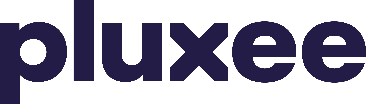 Приложение № 1 / Attachment № 1ДАННИ ЗА ТЪРГОВСКИЯ ОБЕКТ/DATA FOR MERCHANTS’ OUTLETS* МID (merchant ID) - номер на всеки обект можете да видите на разписка от ПОС терминал или да получите от банката/институцията, с която имате договор за приемане на карти. Моля, добавете всички MID на търговските обекти, които желаете да приемат  нашата карта, дори и да са на различни банки.   МID (merchant ID) – you can see merchant number on POS receipt or to ask for it from your bank/payment institution you have contract for accepting cards. Please fill in all MID of your outlets (even you have contract with several banks) to make sure our card will be accepted.Име на търговския обект /Name of merchant outlet
Адрес ИЛИ Уеб сайт на онлайн магазин (попълва се ако има онлайн магазин и виртуален ПОС терминал) /Address ORWebsite for online shop (if virtual POS)Използва се POS терминалДа / Не/Is there a POS terminal?Yes/No* МID (merchant ID), merchant numberГрад /City  Пощенски код /Postal code  